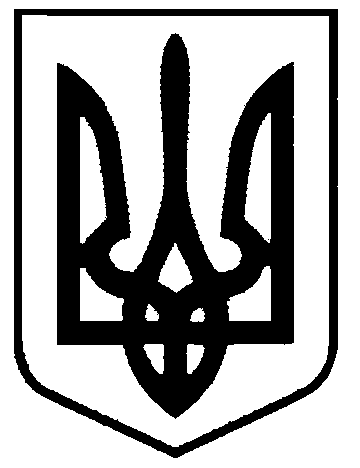 СВАТІВСЬКА МІСЬКА РАДАВИКОНАВЧИЙ КОМІТЕТРІШЕННЯВід________________2018р.           м. Сватове                              №____«Про видалення зелених насаджень»        Розглянувши акти  обстеження зелених насаджень № 22-26    від  04 червня 2018 року,  складені на підставі звернень мешканців м.Сватове, враховуючи що дані зелені насадження є аварійними та сухостійними, керуючись ст. 30 Закону України «Про місцеве самоврядування в Україні», Постановою Кабінету Міністрів України № 1045 від 01.08.2006 року «Про затвердження Порядку видалення дерев, кущів, газонів і квітників у населених пунктах»,ст. 28 Закону України «Про благоустрій населених пунктів»,Виконавчий комітет Сватівської міської ради ВИРІШИВ:1.  Затвердити акти  обстеження зелених насаджень що підлягають видаленню та омолодженню № 22-26    від  04 червня 2018 року.2.  Оформити ордери  на видалення дерев, враховуючи відсутність їх відновної вартості за   адресами: - вул. Затишна 31 (тополя-1шт.);-вул. Садова 70-а   ( каштан-1шт.-омолодження);-пл. Привокзальна 7(кленок-1 шт.);-кв. Мирний 7 (кленок-2 шт.-омолодження)-вул. Слобожанська 17а (береза-3 шт.-омолодження).3.     Контроль за виконанням даного рішення покласти на заступника міського голови Євтушенко О.І.Сватівський міський голова                                                         Є.В.Рибалко